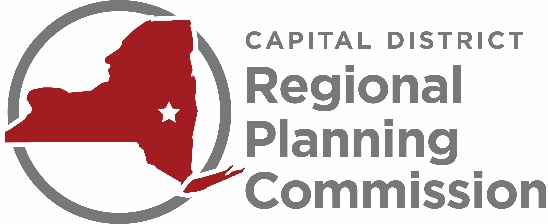 	2019 OfficersChair	Joe LandryFirst Vice Chair	Kristin SwintonSecond Vice Chair	Michael StammelSecretary/Treasurer	Craig WarnerExecutive DirectorMark A. Castiglione, AICP	MembersAlbany County	G. Michael Apostol	Willard A. Bruce	Lucille M. McKnight	Lawrence R. Schillinger	Kristin SwintonRensselaer County	Scott Bendett	Judith H. Breselor	James D. Shaughnessy	Michael Stammel	Jacqueline StelloneSaratoga County	Joseph Grasso	Opal Hinds	Jason Kemper	Amy Standaert	Craig WarnerSchenectady County 	B. Donald Ackerman	Nancy Casso	Gary Hughes	Joe Landry	Barbara MauroCOMMISSION MEETING10:00 am, Wednesday, December 18, 2019CDRPC OfficeOne Park PlaceAlbany, New YorkAGENDAWelcome and IntroductionsAccept October 16th, 2019 Meeting Minutes*Financial Statements through November 30, 2019 (Memo 19-33)*Report from the Nominating Committee (Memo 19-34)*Proposed 2020 Budget (Memo 19-35)*Proposed 2020 Meeting Schedule (Memo 19-36)*Appointment of CDTC Representative (Memo 19-37)*Staff Activity Report Other BusinessNext Commission Meeting Date: January 15, 2020, 10am*Formal Board Action AnticipatedOne Park Place, Suite 102 | Albany, New York 12205(518) 453-0850 | (518) 453-0856, fax | www.cdrpc.org